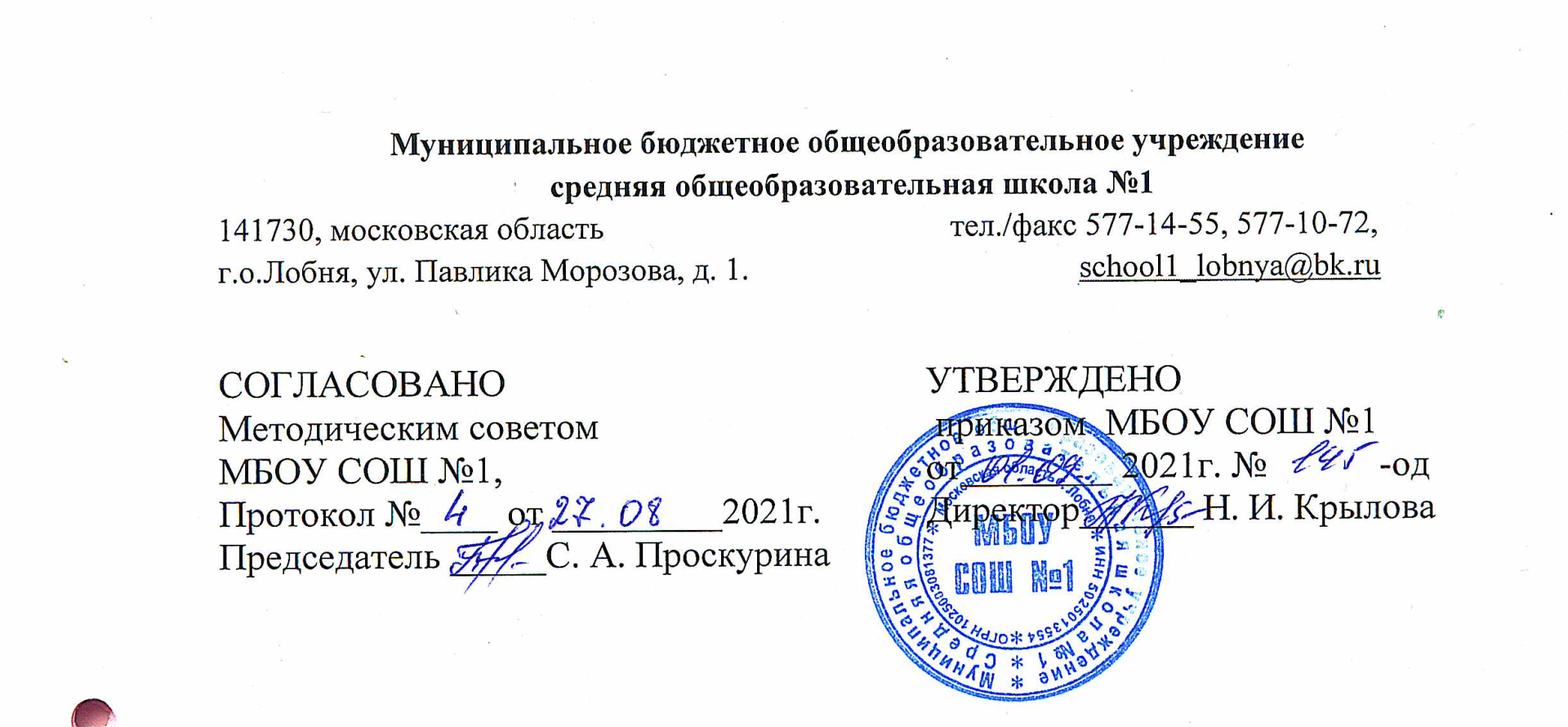 Пояснительная запискаРабочая программа «Английский язык» составлена в соответствии с Федеральными государственными образовательными стандартами начального общего образования на основе Основной образовательной программы начального общего образования МБОУ СОШ №1 и авторской программы по английскому языку Н. И. Быковой, М.Д. Поспеловой. Учебник « Spotlight» серия «Английский в фокусе», Н.И.Быкова, Д.Дули, М.Д.Поспелова. Издательство «Просвещение» 2015г. Целью обучения иностранному языку в начальных классах является формирование элементарной коммуникативной компетенции младшего школьника на доступном уровне речевой деятельности: аудировании, говорении, чтении и письме.Элементарная коммуникативная компетенция понимается как способность и готовность младшего школьника осуществлять межличностное и межкультурное общение с носителями изучаемого иностранного языка в устной и письменной форме в ограниченном круге типичных ситуаций и сфер общения, доступных для младшего школьника. Следовательно, изучение иностранного языка в начальной школе направлено на достижение следующих целей:формирование представлений об английском языке как средств общения, позволяющем добиваться взаимопонимания с людьми, говорящими/ пишущими на английском языке, узнавать новое через звучание и письменные тексты;формирование умения общаться на иностранном языке, на элементарном уровне с учетом речевых возможностей и потребностей младших школьников в устной (аудирование и говорение) и письменной (чтение и письмо) формах;Развитие речевых, интеллектуальных и познавательных способностей младших школьников, а также их общеучебных умений; развитие мотивации к дальнейшему овладению английским языком;Приобщение детей к новому социальному опыту с использованием иностранного языка: знакомство младших школьников с миром зарубежных сверстников, с зарубежным детским фольклором и доступными образцами художественной литературы; воспитание дружелюбного отношения к представителям других стран; расширение лингвистического кругозора младших школьников; освоение элементарных лингвистических представлений, доступных младшим школьникам и необходимых для овладения устной и письменной речью на иностранном языке на элементарном уровне;обеспечение коммуникативно-психологической адаптации детей к новому языковому миру для преодоления в дальнейшем психологического барьера и использования иностранного языка как средства общения;развитие личностных качеств младшего школьника, его внимания, мышления, памяти и воображения в процессе участия в моделируемых ситуациях общения, ролевых играх; в ходе овладения языковым материалом;развитие эмоциональной сферы детей в процессе обучающих игр, учебных спектаклей с использованием иностранного языка;приобщение младших школьников к новому социальному опыту за счет проигрывания на иностранном языке различных ролей в игровых ситуациях, типичных для семейного, бытового, учебного общения;духовно-нравственное воспитание школьника, понимание и соблюдение им таких нравственных устоев семьи как любовь к близким, взаимопомощь, уважение к родителям, забота о младших;развитие познавательных способностей, овладение умением координирования работы с разными компонентами учебно-методического комплекта (учебником, рабочей тетрадью, аудиоприложением, мультимедийным приложением и т.д.), умением работать в паре, в группе.	Деятельностный характер предмета «Иностранный язык» соответствует природе младшего школьника, воспринимающего мир целостно, эмоционально и активно. Это позволяет включать  иноязычную речевую деятельность в другие виды деятельности, свойственные ребенку данного возраста (игровую, познавательную, художественную, эстетическую и т.п.), дает возможность осуществлять разнообразные связи с предметами, изучаемыми в начальной школе, и формировать межпредметные общеучебные умения и навыки. С учетом сформулированных целей изучение предмета «Иностранный язык" направлено на решение следующих задач:Формирование первоначальных представлений о единстве и многообразии языкового и культурного пространства России и англоговорящих стран, о языке как основе национального самосознания;Развитие монологической и диалогической устной и письменной речи, коммуникативных умений, нравственных и эстетических чувств, способностей к творческой деятельности.Место предмета в учебном планеНа изучение иностранного языка (английского) в 4 классе Учебный план МБОУ СОШ №1 отводит 68 часов в год (2ч. в неделю).	Планируемые результаты освоения учебного предмета.Личностными результатами являются:-  общее представление о мире как многоязычном и поликультурном сообществе;- осознание себя гражданином своей страны;- осознание языка, в том числе иностранного, как основного средства общения между людьми;- знакомство с миром зарубежных сверстников с использованием средств изучаемого иностранного языка (через детский фольклор, некоторые образцы детской художественной литературы, традиции).Метапредметными результатами изучения английского языка в начальной школе являются:- развитие умения взаимодействовать с окружающими при выполнении разных ролей в пределах речевых потребностей и возможностей младшего школьника;- развитие коммуникативных способностей школьника, умения выбирать адекватные языковые и речевые средства для успешного решения элементарной коммуникативной задачи;- расширение общего лингвистического кругозора младшего школьника;- развитие познавательной, эмоциональной и волевой сфер младшего школьника;- формирование мотивации к изучению иностранного языка;- владение умением координированной работы с разными компонентами учебно-методического комплекта (учебником, аудиодиском и т. д.).Предметными результатами изучения английского языка в начальной школе являются:- овладение начальными представлениями о нормах английского языка (фонетических, лексических, грамматических);- умение(в объёме содержания курса) находить и сравнивать такие языковые единицы, как звук, буква, слово.А. В коммуникативной сфере, т. е. во владении английским языком как средством общения):Речевая компетенция в следующих видах речевой деятельностиВ говорении:- вести элементарный этикетный диалог в ограниченном круге типичных ситуаций общения, диалог-расспрос (вопрос-ответ) и диалог-побуждение к действию;- уметь на элементарном уровне рассказывать о себе/семье/друге, описывать предмет/картинку, кратко характеризовать персонаж.В аудировании:- понимать на слух речь учителя и одноклассников, основное содержание небольших доступных текстов в аудиозаписи, построенных на изученном языковом материале.В чтении:- читать вслух небольшие тексты, построенные на изученном языковом материале, соблюдая правила чтения и нужную интонацию;- читать про себя тексты, включающие как изученный языковой материал, так и отдельные новые слова, и понимать их основное содержание, находить в тексте нужную информацию.В письменной речи:- владеть техникой письма;- писать с опорой на образец поздравление с праздником и короткое личное письмо.Языковая компетенция (владение языковыми средствами):- адекватное произношение и различение на слух всех звуков английского языка, соблюдение правильного ударения в словах и фразах;- соблюдение особенностей интонации основных типов предложений;- применение основных правил чтения и орфографии, изученных в курсе начальной школы;- распознавание и употребление в речи изученных в курсе начальной школы лексических единиц (слов, словосочетаний, оценочной лексики, речевых клише) и грамматических явлений;- умение делать обобщения на основе структурно-функциональных схем простого предложения.Социокультурная осведомлённость:- знание названий стран изучаемого языка, некоторых литературных персонажей известных детских произведений, сюжетов некоторых популярных сказок, написанных на английском языке, небольших произведений детского фольклора (стихов, песен); знание элементарных норм речевого и неречевого поведения, принятых в англоговорящих странах.Б. В познавательной сфере:- умение сравнивать языковые явления родного и английского языков на уровне отдельных звуков, букв, слов, словосочетаний, простых предложений;- умение опознавать грамматические явления, отсутствующие в родном языке, например артикли;- умение систематизировать слова, например по тематическому принципу;- умение пользоваться языковой догадкой, например при опознавании интернационализмов;- совершенствование приёмов работы с текстом с опорой на умения, приобретённые на уроках родного языка (прогнозировать содержание текста по заголовку, иллюстрациям и др.);- умение действовать по образцу при выполнении упражнений и составлении собственных высказываний в пределах тематики начальной школы;- умение пользоваться справочным материалом, представленным в виде таблиц, схем, правил;- умение пользоваться двуязычным словарём учебника (в том числе транскрипцией), компьютерным словарём;- умение осуществлять самонаблюдение и самооценку в доступных младшему школьнику пределах.В. В ценностно-ориентационной сфере:- представление об английском языке как средстве выражения мыслей, чувств, эмоций;- приобщение к культурным ценностям другого народа через произведения детского фольклора, через непосредственное участие в туристических поездках.Г. В эстетической сфере:-  владение элементарными средствами выражения чувств и эмоций на иностранном языке;- развитие чувства прекрасного в процессе знакомства с образцами доступной детской литературы.Д. В трудовой сфере:- умение следовать намеченному плану в своём учебном труде;- умение вести словарь (словарную тетрадь).Предметное содержание речи.В результате изучения иностранного языка на ступени начального общего образования у обучающихся будут сформированы первоначальные представления о роли и значимости иностранного языка в жизни современного человека и поликультурного мира. Обучающиеся приобретут начальный опыт использования иностранного языка как средства межкультурного общения, как нового инструмента познания мира и культуры других народов, осознают личностный смысл овладения  иностранным языком. Коммуникативные умения  Говорение   Выпускник научится: • участвовать в элементарных диалогах, соблюдая нормы речевого этикета, принятые в англоязычных странах; • составлять небольшое описание предмета, картинки, персонажа; • рассказывать о себе, своей семье, друге.      Выпускник получит возможность научиться: • воспроизводить наизусть небольшие произведения детского фольклора; • составлять краткую характеристику персонажа; • кратко излагать содержание прочитанного текста.  Аудирование   Выпускник научится: • понимать на слух речь учителя и одноклассников при непосредственном общении и вербально/невербально реагировать на услышанное; • воспринимать на слух в аудиозаписи и понимать основное содержание небольших сообщений, рассказов, сказок, построенных в основном на знакомом языковом материале.   Выпускник получит возможность научиться: • воспринимать на слух аудиотекст и полностью понимать содержащуюся в нём информацию; • использовать контекстуальную или языковую догадку при восприятии на слух текстов, содержащих некоторые незнакомые слова.   Чтение   Выпускник научится: • соотносить графический образ английского слова с его звуковым образом; • читать вслух небольшой текст, построенный на изученном языковом материале, соблюдая правила произношения и соответствующую интонацию; • читать про себя и понимать содержание небольшого текста, построенного в основном на изученном языковом материале; • читать про себя и находить в тексте необходимую информацию.   Выпускник получит возможность научиться: • догадываться о значении незнакомых слов по контексту; • не обращать внимания на незнакомые слова, не мешающие понимать основное содержание текста.   Письмо   Выпускник научится: • выписывать из текста слова, словосочетания и предложения; • писать поздравительную открытку с Новым годом, Рождеством, днём рождения (с опорой на образец); • писать по образцу краткое письмо зарубежному другу. Выпускник получит возможность научиться: • в письменной форме кратко отвечать на вопросы к тексту; • составлять рассказ в письменной форме по плану/ ключевым словам; • заполнять простую анкету; • правильно оформлять конверт, сервисные поля в системе электронной почты (адрес, тема сообщения). 	Содержание учебного предметаПредметное содержание устной и письменной речи соответствует образовательным и воспитательным целям, а также интересам и возрастным особенностям младших школьников и включает следующие темы:Знакомство. С одноклассниками, учителем, персонажами детских произведений: имя, возраст. Приветствие, прощание (с использованием типичных фраз речевого этикета).Я и моя семья. Члены семьи, их имена, возраст, внешность, черты характера, увлечения/хобби. Мой день (распорядок дня, домашние обязанности). Покупки в магазине: одежда, обувь, основные продукты питания. Любимая еда. Семейные праздники: день рождения, Новый год/Рождество. Подарки.Мир моих увлечений. Мои любимые занятия. Виды спорта и спортивные игры. Мои любимые сказки. Выходной день (в зоопарке, цирке), каникулы.Я и мои друзья. Имя, возраст, внешность, характер, увлечения/хобби. Совместные занятия. Письмо зарубежному другу. Любимое домашнее животное: имя, возраст, цвет, размер, характер, что умеет делать.Моя школа. Классная комната, учебные предметы, школьные принадлежности. Учебные занятия на уроках.Мир вокруг меня. Мой дом/квартира/комната: названия комнат, их размер, предметы мебели и интерьера. Природа. Дикие и домашние животные. Любимое время года. Погода.Страна/страны изучаемого языка и родная страна. Общие сведения: название, столица. Литературные персонажи книг, популярных среди моих сверстников (имена героев книг, черты их характера). Небольшие произведения детского фольклора на английском языке (рифмовки, стихи, песни, сказки).Некоторые формы речевого и неречевого этикета стран изучаемого языка в ряде ситуаций общения (в школе, во время совместной игры, в магазине).	Коммуникативные умения по видам речевой деятельностиВ русле говорения1. Диалогическая формаУметь вести:- этикетные диалоги в типичных ситуациях бытового, учебно-трудового и межкультурного общения, в том числе полученные с помощью средств коммуникации;- диалог-расспрос (запрос информации и ответ на него);- диалог-побуждение к действию.2. Монологическая формаУметь пользоваться:- основными коммуникативными типами речи: описание, рассказ, характеристика (персонажей).В русле аудированияВоспринимать на слух и понимать:- речь учителя и одноклассников в процессе общения на уроке и вербально/невербально реагировать на услышанное;- небольшие доступные тексты в аудиозаписи, построенные в основном на изученном языковом материале, в том числе полученные с помощью средств коммуникации.В русле чтенияЧитать:-  вслух небольшие тексты, построенные на изученном языковом материале;- про себя и понимать тексты, содержащие как изученный языковой материал, так и отдельные новые слова, находить в тексте необходимую информацию (имена персонажей, где происходит действие и т. д.).В русле письмаВладеть:- умением выписывать из текста слова, словосочетания и предложения;- основами письменной речи: писать по образцу поздравление с праздником, короткое личное письмо.	Языковые средства и навыки пользования ими Графика, каллиграфия, орфография. Все буквы английского алфавита. Основные буквосочетания. Звуко-буквенные соответствия. Знаки транскрипции. Апостроф. Основные правила чтения и орфографии. Написание наиболее употребительных слов, вошедших в активный словарь.Фонетическая сторона речи. Адекватное произношение и различение на слух всех звуков и звукосочетаний английского языка. Соблюдение норм произношения: долгота и краткость гласных, отсутствие оглушения звонких согласных в конце слога или слова, отсутствие смягчения согласных перед гласными. Дифтонги. Связующее “r” (there is/there are). Ударение в слове, фразе. Отсутствие ударения на служебных словах (артиклях, союзах, предлогах). Членение предложений на смысловые группы. Ритмико-интонационные особенности повествовательного, побудительного и вопросительного (общий и специальный вопросы) предложений. Интонация перечисления. Чтение по транскрипции изученных слов.Лексическая сторона речи. Лексические единицы, обслуживающие ситуации общения в пределах тематики начальной школы, в объёме 500 лексических единиц для двустороннего (рецептивного и продуктивного) усвоения, простейшие устойчивые словосочетания, оценочная лексика и речевые клише как элементы речевого этикета, отражающие культуру англоговорящих стран. Интернациональные слова (например, project, portfolio, garage, tennis). Начальное представление о способах словообразования: суффиксация (суффиксы -еr, -от, -tion, -ist, -ful, -ly, -teen, -ty, -th) teach – teacher, friend – friendly, словосложение (postcard), конверсия (play – to play).Грамматическая сторона речи. Основные коммуникативные типы предложений: повествовательное, вопросительное, побудительное. Общий и специальный вопросы. Вопросительные слова: what, who, when, where, why, how. Порядок слов в предложении. Утвердительные и отрицательные предложения. Простое предложение с простым глагольным сказуемым (Не speaks English.), составным именным (My family is big.) и составным глагольным (I like to dance. She can skate well.) сказуемым. Побудительные предложения в утвердительной (Help me, please.) и отрицательной (Don’t be late!) формах. Безличные предложения в настоящем времени (It is cold. It’s five o’clock.). Предложения с оборотом there is/there are. Простые распространённые предложения. Предложения с однородными членами. Сложносочинённые предложения с союзами and и but. Сложноподчинённые предложения с союзом because. Правильные и неправильные глаголы в Present, Future, Past Simple. Неопределённая форма глагола. Глагол-связка to be. Модальные глаголы can, may, must, have to. Глагольные конструкции “I’d like to ...”. Существительные в единственном и множественном числе (образованные по правилу и исключения), существительные с неопределённым, определённым и нулевым артиклем. Притяжательный падеж имён существительных. Прилагательные в положительной, сравнительной и превосходной степени, образованные по правилам и исключения. Местоимения: личные (в именительном и объектном падежах), притяжательные, вопросительные, указательные (this/these, that/those), неопределённые (some, any – некоторые случаи употребления). Наречия времени (yesterday, tomorrow, never, usually, often, sometimes). Наречия степени (much, little, very). Количественные числительные до 100, порядковые числительные до 30. Наиболее употребительные предлоги: in, on, at, into, to, from, of, with.Список литературы1.Федеральный государственный образовательный стандарт начального общего образования //Вестник образования.20102. Примерные программы начального образования –М.Просвещение,20093.Быкова.Н,  Дули.Д, Поспелова М, Эванс .В. УМК «Английский в фокусе» для 2 класса.-М. Просвещение,20114. Быкова.Н,  Дули.Д, Поспелова М, Эванс .В. УМК «Английский в фокусе» для 3 класса.-М. Просвещение,2011 5. Быкова.Н,  Дули.Д, Поспелова М, Эванс .В. УМК «Английский в фокусе» для 4 класса.-М. Просвещение,2011Календарно-тематическое планирование, 4 класс№ урокаТема урокаКоличество часов Планируемые результатыПланируемые результатыПланируемые результаты№ урокаТема урокаКоличество часов ПредметныеМетапредметныеЛичностныеДата проведения по плану  Дата проведения по плану  Дата фактическая Вводный модуль “Добро пожаловать в школу!”Вводный модуль “Добро пожаловать в школу!”Вводный модуль “Добро пожаловать в школу!”Вводный модуль “Добро пожаловать в школу!”Вводный модуль “Добро пожаловать в школу!”Вводный модуль “Добро пожаловать в школу!”Вводный модуль “Добро пожаловать в школу!”Вводный модуль “Добро пожаловать в школу!”Вводный модуль “Добро пожаловать в школу!”1.Введение. Знакомство с учебником.1Коммуникативные умения (говорение): участвовать в элементарных диалогах, соблюдая нормы речевого этикета, принятые в англоязычных странах: научиться знакомиться, уметь задавать вопросы о том, что умеют делать, и отвечать на нихАктивная лексика/структуры: join, hope, feel, remember, Nice to meet you! Пассивная лексика: back together, same Коммуникативные УУД: адекватно использовать речевые средства для построения диалогического  высказыванияРегулятивные УУД: принимать и сохранять учебную задачуПознавательные УУД: осознанно и произвольно строить диалогическое высказываниеЛичностные УУД:формировать мотивационную основу учебной деятельности1.09-3.091.09-3.092.Снова вместе!1Коммуникативные умения (говорение): участвовать в элементарных диалогах, соблюдая нормы речевого этикета, принятые в англоязычных странах: научиться дарить подарки и вежливо благодарить Коммуникативные умения (аудирование): понимать речь одноклассников и вербально реагироватьЯзыковые средства и навыки оперирования ими (орфография): уметь писать наиболее употребительные слова, вошедшие в активный словарьЯзыковые средства и навыки оперирования ими (лексическая сторона речи): уметь оперировать изученной лексикой в соответствии с коммуникативной задачейАктивная лексика/структуры: present, CD, aeroplane, musical box, doll, ball, train, age, class, surname, phone number, triangle, circle, square, subject; Oh, thank you. You’re welcome. What’s (Steve’s) surname? How old is he? What year is he in? What’s his phone number?Пассивная лексика: activity, library card Коммуникативные УУД: адекватно использовать речевые средства для построения диалогического  высказыванияРегулятивные УУД: принимать и сохранять учебную задачуПознавательные УУД: осознанно и произвольно строить диалогическое высказывание, действовать по образцу; проводить рефлексиюЛичностные УУД:формировать мотивационную основу учебной деятельности6.09-10.096.09-10.09Модуль 1 “Семья и друзья”Модуль 1 “Семья и друзья”Модуль 1 “Семья и друзья”Модуль 1 “Семья и друзья”Модуль 1 “Семья и друзья”Модуль 1 “Семья и друзья”Модуль 1 “Семья и друзья”Модуль 1 “Семья и друзья”Модуль 1 “Семья и друзья”3/1Одна большая счастливая семья.  Описание человека. 1Коммуникативные умения (говорение): научиться спрашивать, как выглядят родные и знакомые, какие они по характеру, и отвечать на вопросКоммуникативные умения (чтение): научиться читать новые слова, читать вслух сюжетный диалог, построенный на изученном языковом материале, соблюдая правила произношения и соответствующую интонациюКоммуникативные умения (аудирование): воспринимать на слух в аудиозаписи и понимать содержание сюжетного диалога, построенного в основном на знакомом языковом материалеЯзыковые средства и навыки оперирования ими (фонетическая сторона речи):  читать с правильным словесным, логическим и фразовым ударением простые нераспространенные предложенияЯзыковые средства и навыки оперирования ими (лексическая сторона речи): учиться оперировать активной лексикой в соответствии с коммуникативной задачей;  узнавать и употреблять простые словообразовательные элементы – суффикс  lyАктивная лексика/структуры: tall, short, slim, fair/dark hair, funny, kind , friendly, uncle, aunt, cousin, vet; What does Uncle Harry look like? He’s tall and slim and he’s got fair hair, What’s he like? He’s very funny.Коммуникативные УУД: участвовать в диалоге в соответствии с поставленной коммуникативной задачейРегулятивные УУД: учитывать выделенные учителем ориентиры действия в новом учебном материалеПознавательные УУД: действовать по образцу; находить в тексте конкретные сведения, заданные в явном видеЛичностные УУД:развивать учебно­познава-тельный интерес к новому учебному материалу6.09-10.096.09-10.094/2Одна большая счастливая семья.1Коммуникативные умения (говорение): участвовать в диалоге-расспросе о том, где находятся предметы, и отвечать на вопросы Языковые средства и навыки оперирования ими (орфография): знать правила чтения буквосочетаний“ar” и  “or” и знаки транскрипцииЯзыковые средства и навыки оперирования ими (лексическая сторона речи): учиться оперировать активной лексикой в соответствии с коммуникативной задачей; узнавать интернациональные слова – CD, mobile phone, guitar, cameraЯзыковые средства и навыки оперирования ими (грамматическая сторона речи): научиться употреблять предлоги времениАктивная лексика: CDs, watch, hairbrush, roller blades, gloves, keys, mobile phone, camera, guitar; behind, next to, in front of Пассивная лексика: helmet, sportyКоммуникативные УУД: адекватно использовать речевые средства для построения монологического и диалогического высказыванияРегулятивные УУД: адекватно воспринимать оценку учителяПознавательные УУД: понимать знаково-символические средства (транскрипцию), осуществлять запись (фиксацию) выборочной информации об окружающем мире и о себе самом (о выполненной работе в досье Языкового портфеля); проводить сравнение по заданным критериям, осуществлять поиск необходимой информации в грамматическом справочникеЛичностные УУД:развивать учебно­познава-тельный интерес к новому учебному материалу13.09-17.095/3 Мой лучший друг.  Семья и друзья. 1Коммуникативные умения (говорение): научиться говорить и спрашивать, что делают сейчас родственники и знакомыеКоммуникативные умения (чтение): научиться читать новые слова, читать про себя и понимать текст, построенный на изученном языковом материалеКоммуникативные умения (письмо): научиться писать о друге Языковые средства и навыки оперирования ими (лексическая сторона речи): учиться оперировать активной лексикой в соответствии с коммуникативной задачей; узнавать интернациональные слова – surfing, divingЯзыковые средства и навыки оперирования ими (грамматическая сторона речи): научиться употреблять глаголы в Present Continuous  в утвердительной, отрицательной и вопросительной форме Активная лексика/структуры: skiing, sailing, skating, playing the violin, surfing, diving, plump best friend; What’s William doing? He’s skiing.Коммуникативные УУД: адекватно использовать речевые средства для построения монологического и диалогического высказыванияРегулятивные УУД: учитывать выделенные учителем ориентиры действия в новом учебном материалеПознавательные УУД: уметь извлекать информацию из прочитанного текста, уметь действовать по образцу, осуществлять поиск необходимой информации в грамматическом  справочни-кеЛичностные УУД:формировать мотивационную основу учебной деятельности13.09-17.096/4 Мой лучший друг.1Коммуникативные умения (говорение):уметь спрашивать о возрастеКоммуникативные умения (аудирование): воспринимать на слух в аудиозаписи и понимать содержание комиксовЯзыковые средства и навыки оперирования ими (лексическая сторона речи): учиться оперировать активной лексикой в соответствии с коммуникативной задачей; узнавать и употреблять простые словообразовательные элементы – суффикс tyЯзыковые средства и навыки оперирования ими (грамматическая сторона речи): научиться употреблять числительные от 30 до 100 и глаголы в Present ContinuousАктивная лексика/структуры: sixty, seventy, eighty, ninety, a hundred, thirty, forty, fifty Пассивная лексика: crew, stick together, glue, soundКоммуникативные УУД: адекватно использовать речевые средства для построения диалогического высказыванияРегулятивные УУД: принимать и сохранять учебную задачу Познавательные УУД: осуществлять анализ объектов Личностные УУД:формировать мотивационную основу учебной деятельности20.09-24.097/5Златовласка и 3 медведя.  Часть 1. 1Коммуникативные умения (аудирование): воспринимать на слух в аудиозаписи и понимать основное содержание сказок, построенных в основном на знакомом языковом материалеКоммуникативные умения (чтение): читать вслух текст сказки, построенный на изученном языковом материале, соблюдая правила произношения и соответствующую интонациюЯзыковые средства и навыки оперирования ими (лексическая сторона речи): учиться оперировать активной лексикой в соответствии с коммуникативной задачей Активная лексика golden, curls, wood Пассивная лексика: worry, in a hurry, on my way to Коммуникативные УУД: учиться работать в группе, оказывать в сотрудничестве необходимую помощьРегулятивные УУД: оценивать правильность выполнения действия и вносить необходимые коррективыПознавательные УУД: формировать умение работать с текстомЛичностные УУД:развивать эстетические чувства на основе знакомства со сказкой20.09-24.098/6Проект «Мои стихи». Англоговорящие страны. 1Коммуникативные умения (говорение): научиться рассказывать о крупнейших городах России и называть их  достопримечательностиКоммуникативные умения (чтение): читать про себя и понимать тексты, содержащие отдельные новые слова, находить в тексте необходимую информациюЯзыковые средства и навыки оперирования ими (лексическая сторона речи): учиться оперировать активной лексикой в соответствии с коммуникативной задачейАктивная лексика: capital city, famous, theatre, museum, street, relative, town, village Пассивная лексика: millionaire, church, sight, monument Коммуникативные УУД: адекватно использовать речевые средства для построения монологического высказыванияРегулятивные УУД: принимать и сохранять учебную задачуПознавательные УУД: осознанно и произвольно строить монологическое высказывание  с опорой на текст/вопросы;  проводить сравнение по заданным критериям Личностные УУД:формировать основы своей граж-данской  идентич-ности в форме осо-знания  социальной роли «Я» как граж-данина России, формировать доброжелательное отношение, уваже-ние и толерантность к другим странам и народам27.09-1.109/7Повторение по теме «Снова вместе». 1Коммуникативные умения (аудирование): воспринимать на слух в аудиозаписи и понимать содержание небольших текстов Коммуникативные умения (чтение): читать про себя и определять верные и неверные утверждения Языковые средства и навыки оперирования ими (орфография): правильно писать числительныеЯзыковые средства и навыки оперирования ими (лексическая сторона речи): узнавать активную лексику Языковые средства и навыки оперирования ими (грамматическая сторона речи): правильно  употреблять глаголы в Present Continuous и предлоги места Коммуникативные УУД: адекватно использовать языковые средства для решения поставленной задачиРегулятивные УУД: осуществлять самоконтроль, оценивать правильность выполнения действия на уровне адекватной оценки соответствия результатов требованиям данной задачиПознавательные УУД: извлекать информацию из прослушанных текстов;  проводить рефлексиюЛичностные УУД:формировать адекватное понимание причин успешности/неуспешности учебной деятельности, формировать способность к оценке своей учебной деятельности27.09-1.1010/8 Тест №1 «Снова вместе».1Коммуникативные (чтение и письмо): читать про себя текст и определять верные и неверные утверждения Языковые средства и навыки оперирования ими (лексическая и грамматическая сторона речи):  распознавать и правильно использовать  языковой материал модуляКоммуникативные УУД: адекватно использовать языковые средства для решения поставленной задачиРегулятивные УУД: учитывать установленные правила в контроле способа выполнения заданийПознавательные УУД:  осознанно и произвольно  владеть  общими приемами выполнения заданий; проводить рефлексиюЛичностные УУД:формировать внутреннюю позицию школьника на уровне ориентации на содержательные моменты и принятие образа «хорошего ученика»11-15.10Модуль 2 “Рабочий день”Модуль 2 “Рабочий день”Модуль 2 “Рабочий день”Модуль 2 “Рабочий день”Модуль 2 “Рабочий день”Модуль 2 “Рабочий день”Модуль 2 “Рабочий день”Модуль 2 “Рабочий день”Модуль 2 “Рабочий день”11/1Рабочий день.  Ветеринарная клиника. 1Коммуникативные умения (говорение): научиться спрашивать, где находятся различные учреждения, и отвечать на вопросКоммуникативные умения (чтение): научиться читать новые слова, читать вслух сюжетный диалог, построенный на изученном языковом материале, соблюдая правила произношения и соответствующую интонациюКоммуникативные умения (аудирование): воспринимать на слух в аудиозаписи и понимать содержание сюжетного диалога, построенного в основном на знакомом языковом материалеЯзыковые средства и навыки оперирования ими (фонетическая сторона речи):  читать с правильным словесным, логическим и фразовым ударением простые нераспространенные предложенияЯзыковые средства и навыки оперирования ими (лексическая сторона речи): учиться оперировать активной лексикой в соответствии с коммуникативной задачей; узнавать интернациональные слова – garage, café, theatre, hospitalАктивная лексика/структуры: station, garage, cafe, theatre, baker’s, hospital; Excuse me, where’s the Animal Hospital? It’s in Bridge StreetПассивная лексика: curtain, injectionКоммуникативные УУД: адекватно использовать речевые средства для построения диалогического высказывания Регулятивные УУД: учитывать выделенные учителем ориентиры действия в новом учебном материалеПознавательные УУД: действовать по образцу; находить в тексте конкретные сведения, заданные в явном видеЛичностные УУД:развивать учебно­познава-тельный интерес к новому учебному материалу11-15.1012/2Ветеринарная клиника.1Коммуникативные умения (говорение): научиться расспрашивать о профессии и месте работы и отвечать на вопросыКоммуникативные умения (чтение): научиться читать новые словаЯзыковые средства и навыки оперирования ими (орфография): знать правила чтения буквосочетаний “ir”, “ur”, “er” и знак транскрипцииЯзыковые средства и навыки оперирования ими (лексическая сторона речи): учиться оперировать активной лексикой в соответствии с коммуникативной задачей; узнавать и употреблять простые словообразовательные элементы – суффикс er (baker, waiter) и словосложение (postman, greengrocer)Языковые средства и навыки оперирования ими (грамматическая сторона речи): научиться употреблять наречия частотности – always, usually, sometimes, oftenАктивная лексика/структуры: bake/ baker/baker’s, greengrocer/ greengrocer’s, mechanic, postman/post office, waiter, nurse, clean your room, play sports, go shopping, wash the dishes, uniform, What are you? What do you do? Пассивная лексика: fix, serve, carry, sick, wake upКоммуникативные УУД: адекватно использовать речевые средства для построения монологического высказывания Регулятивные УУД: планировать свои действия в соответствии с поставленной задачейПознавательные УУД: понимать знаково-символические средства (транскрипцию), осуществлять запись выборочной информации об окружающем мире и о себе самом, осуществлять поиск необходимой информации в грамматическом справочникеЛичностные УУД:формировать мотивационную основу учебной деятельности18-22.1013/3Работай и играй. 1Коммуникативные умения (говорение): научиться расспрашивать о занятиях спортом и отвечать на вопросКоммуникативные умения (чтение): научиться читать новые слова, читать про себя и понимать текст, построенный на изученном языковом материале Коммуникативные умения (письмо): научиться писать о своём родственникеЯзыковые средства и навыки оперирования ими (лексическая сторона речи): учиться оперировать активной лексикой в соответствии с коммуникативной задачей; узнавать интернациональные слова – volleyball, tennis, badminton, baseball, hockeyЯзыковые средства и навыки оперирования ими (грамматическая сторона речи): уметь употреблять глаголы в Present Simple с фразами, указывающими, как часто происходят действия  (once a week, twice a week, three times a week)Активная лексика/структуры: sports centre, volleyball, badminton, (table) tennis, baseball, hockey, What time is it? It’s quarter past/to…It’s half past…Коммуникативные УУД: адекватно использовать речевые средства для диалогического высказыванияРегулятивные УУД: учитывать выделенные учителем ориентиры действия в новом учебном материалеПознавательные УУД: уметь строить сообщение в письменной форме по образцу; осуществлять поиск необходимой информации в грамматическом справочникеЛичностные УУД:формировать мотивационную основу учебной деятельности18-22.1014/4Работай и играй. Артур и Раскал. Часть 1. 1Коммуникативные умения (говорение):научиться спрашивать, что приходится делать; рассказывать, сколько часов в неделю работают люди разных профессийКоммуникативные умения (аудирование): воспринимать на слух в аудиозаписи и понимать содержание песни и комиксовКоммуникативные умения (чтение): читать про себя и понимать основное содержание небольших текстовЯзыковые средства и навыки оперирования ими (грамматическая сторона речи): научиться употреблять модальный глагол have toАктивная лексика: polite, police officer, doctor, postcard, week, monthПассивная лексика/структуры: pay, meal, parcel, whistle, wait, bring, hour Коммуникативные УУД: адекватно использовать речевые средства для построения монологического  и диалогического высказывания Регулятивные УУД: принимать и сохранять учебную задачу Познавательные УУД: выделять существенную информацию из сообщений разных видов, осуществлять поиск необходимой информации в грамматическом справочнике Личностные УУД:развивать учебно­познава-тельный интерес к новому учебному материалу25-29.1015/5Златовласка и 3 медведя. Часть 2. 1Коммуникативные умения (аудирование): воспринимать на слух в аудиозаписи и понимать основное содержание сказки, построенной в основном на знакомом языковом материалеКоммуникативные умения (чтение): читать вслух текст сказки, построенный на изученном языковом материале, соблюдая правила произношения и соответствующую интонациюЯзыковые средства и навыки оперирования ими (лексическая сторона речи): учиться оперировать активной лексикой в соответствии с коммуникативной задачей Активная лексика: porridge Пассивная лексика/структуры: naughty, break the rule, pot, return, outside Коммуникативные УУД: учиться работать в группе, оказывать в сотрудничестве необходимую помощьРегулятивные УУД: оценивать правильность выполнения действия и вносить необходимые коррективыПознавательные УУД: формировать умение работать с текстом Личностные УУД:развивать эстетические чувства на основе знакомства со сказкой25-29.1016/6Проект «Профессии». Один день из моей жизни. 1Коммуникативные умения (говорение): научиться отвечать на вопросы о семье, рассказывать о  своём городе/деревнеКоммуникативные умения (чтение): читать про себя и понимать тексты, содержащие отдельные новые слова, находить в тексте необходимую информациюЯзыковые средства и навыки оперирования ими (лексическая сторона речи): научиться оперировать активной лексикой в соответствии с коммуникативной задачейАктивная лексика/структуры: is called, project, canteen, teacher, doctor, uniform Пассивная лексика: for a while, job, dream, astronaut, planet, spaceship, scientist Коммуникативные УУД: адекватно использовать речевые средства для построения монологического  и диалогического высказыва-ния, формировать презента-ционные уменияРегулятивные УУД: планировать свои действия с соответствии с поставленной задачейПознавательные УУД: развивать умение работать со схемой, строить монологичес-кое высказывание с опорой на текст/вопросы.Личностные УУД:формировать основы своей гражданской идентичности в форме осознания  социальной роли «Я» как член семьи, формировать доброжелательное отношение, уважение и толерантность к другим странам и народам1-5.1117/7Повторение по теме «Рабочий день». 1Коммуникативные умения (аудирование): воспринимать на слух в аудиозаписи и понимать содержание небольших текстов Коммуникативные умения (чтение): читать про себя и восстанавливать небольшой текст Языковые средства и навыки оперирования ими (грамматическая сторона речи): правильно  употреблять  глаголы в  Present Simple и модальный глагол to have  Коммуникативные УУД: адекватно использовать язы-ковые средства для решения поставленной задачиРегулятивные УУД: осуществлять самоконтроль, оценивать правильность выполнения действия на уровне адекватной оценки соответствия результатов требованиям данной задачиПознавательные УУД: извлекать информацию из прослушанных текстов; проводить рефлексиюЛичностные УУД:формировать адекватное понимание причин успешности/неуспешности учебной деятельности, формировать способность к оценке своей учебной деятельности1-5.1118/8Тест № 2 «Рабочий день»1Коммуникативные (чтение и письмо): читать про себя текст и отвечать на вопросыЯзыковые средства и навыки оперирования ими (лексическая и грамматическая сторона речи):  распознавать и правильно использовать  языковой материал модуляКоммуникативные УУД: адекватно использовать языковые средства для решения поставленной задачиРегулятивные УУД: учитывать установленные правила в контроле способа выполнения заданийПознавательные УУД:  произвольно и осознанно владеть  общими приемами выполнения заданий; проводить рефлексиюЛичностные УУД:формировать внутреннюю позицию школьника на уровне ориентации на содержательные моменты и принятие образа «хорошего ученика»8-12.11Модуль 3 “Лакомства”Модуль 3 “Лакомства”Модуль 3 “Лакомства”Модуль 3 “Лакомства”Модуль 3 “Лакомства”Модуль 3 “Лакомства”Модуль 3 “Лакомства”Модуль 3 “Лакомства”Модуль 3 “Лакомства”19/1Фруктовый салат пирата.1Коммуникативные умения (говорение): научиться выражать просьбуКоммуникативные умения (чтение): научиться читать новые слова, читать вслух сюжетный диалог, построенный на изученном языковом материале, соблюдая правила произношения и соответствующую интонациюКоммуникативные умения (аудирование): воспринимать на слух в аудиозаписи и понимать содержание сюжетного диалога, построенного в основном на знакомом языковом материалеЯзыковые средства и навыки оперирования ими (фонетическая сторона речи):  читать с правильным словесным, логическим и фразовым ударением простые нераспространенные предложенияЯзыковые средства и навыки оперирования ими (лексическая сторона речи): учиться оперировать активной лексикой в соответствии с коммуникативной задачей; узнавать интернациональные слова – lemon, mango, tomatoАктивная лексика/структуры: tasty, treat,, lemon, beans, mango, butter, coconut, flour, pineapple, olive oil, sugar, salt, pepper, tomato, your turn, need, half, cup, put, Can you pass me the lemon, please? Sure. Here you are!Пассивная лексика/структуры: How many? make sureКоммуникативные УУД: участвовать в диалоге в соответствии с поставленной коммуникативной задачейРегулятивные УУД: учитывать выделенные учителем ориентиры действия в новом учебном материалеПознавательные УУД: действовать по образцу; находить в тексте конкретные сведения, заданные в явном видеЛичностные УУД:развивать учебно­познава-тельный интерес к новому учебному материалу8-12.1120/2Моя любимая еда. Фруктовый салат пирата. 1Коммуникативные умения (говорение): научиться спрашивать о количестве    и отвечать на вопрос Языковые средства и навыки оперирования ими (орфография): знать правила чтения буквы “G”  и знаки транскрипцииЯзыковые средства и навыки оперирования ими (лексическая сторона речи): научиться оперировать активной лексикой в соответствии с коммуникативной задачейЯзыковые средства и навыки оперирования ими (грамматическая сторона речи): уметь употреблять оборот there is/there are;  научиться употреблять наречия степени (much, little) Активная лексика/структуры Do you like chicken? Yes, I do/ No, I don’t. Does he like eggs? Yes, he does/ No, he doesn’t. I like.../I don’t like… My favourite food is … Коммуникативные УУД: адекватно использовать речевые средства для построения монологического и диалогического высказыванияРегулятивные УУД: принимать и сохранять учебную задачуПознавательные УУД: понимать знаково-символические средства (транскрипцию), осуществлять запись выборочной информации об окружающем мире и о себе самом.Личностные УУД:формировать учебно-познава-тельную мотивацию учения22-26.1121/3 Приготовь еду.1Коммуникативные умения (говорение): научиться просить что-нибудь в магазине  и реагировать на просьбу  Коммуникативные умения (чтение): научиться читать новые слова, читать про себя и понимать текст, построенный на изученном языковом материале и содержащий отдельные новые словаКоммуникативные умения (письмо): научиться составлять вопросы викториныЯзыковые средства и навыки оперирования ими (лексическая сторона речи): учиться оперировать активной лексикой в соответствии с коммуникативной задачейЯзыковые средства и навыки оперирования ими (грамматическая сторона речи): научиться употреблять наречия степени (a lot, many, much)  Активная лексика/структуры: packet, bar, kilo, loaf, jar, carton, bottle, tin, French friesПассивная лексика/структуры: pound, pence barbecue, cookieКоммуникативные УУД: адекватно использовать речевые средства для построения  диалогического высказыванияРегулятивные УУД: учитывать выделенные учителем ориентиры действия в новом учебном материалеПознавательные УУД: уметь действовать по образцу; осуществлять поиск необходимой информации для выполнения учебных заданий в открытом информационном пространстве (составление викторины)Личностные УУД:формировать мотивационную основу учебной деятельности22-26.1122/4 Приготовь еду.Артур и Раскал. Часть 2. 1Коммуникативные умения (аудирование): воспринимать на слух в аудиозаписи и понимать содержание комиксов Языковые средства и навыки оперирования ими (лексическая сторона речи): научиться оперировать активной лексикой в соответствии с коммуникативной задачейЯзыковые средства и навыки оперирования ими (грамматическая сторона речи): научиться употреблять модальный глагол mayАктивная лексика/структуры: dairy, meat, fruit, vegetables, hungry, hate, fast food Пассивная лексика/структуры: taste, sushi, paella, all over the world, yogurt, onion, beef, lamb, cherry, snack Коммуникативные УУД: понимать относительность мнений (песня о традиционной еде) Регулятивные УУД: принимать и сохранять учебную задачу Познавательные УУД: проводить классификацию по заданным критериям, осуществлять поиск необходимой информации в грамматическом справочнике Личностные УУД:формировать доброжелательное отношение, уважение и толерантность к традициям других стран и народов29.11-3.1223/5Златовласка и 3 медведя. Часть 3. 1Коммуникативные умения (аудирование): воспринимать на слух в аудиозаписи и понимать основное содержание сказки, построенной в основном на знакомом языковом материалеКоммуникативные умения (чтение): читать вслух текст сказки, построенный на изученном языковом материале, соблюдая правила произношения и соответствующую интонациюЯзыковые средства и навыки оперирования ими (лексическая сторона речи): учиться оперировать активной лексикой в соответствии с коммуникативной задачей Пассивная лексика/структуры: knock, luck, inside, have a look, horrid Коммуникативные УУД: учиться работать в группе, оказывать в сотрудничестве необходимую помощьРегулятивные УУД: оценивать правильность выполнения действия и вносить необходимые коррективыПознавательные УУД: формировать умение работать с текстомЛичностные УУД:развивать эстетические чувства на основе знакомства со сказкой29.11-3.1224/6Проект «Моя любимая еда». Британский пудинг. 1Коммуникативные умения (говорение): научиться говорить о том, что любят есть на десерт Коммуникативные умения (чтение): читать про себя и понимать тексты, содержащие как изученный языковой материал, так и отдельные новые слова, находить в тексте необходимую информациюЯзыковые средства и навыки оперирования ими (лексическая сторона речи): учиться оперировать активной лексикой в соответствии с коммуникативной задачейАктивная лексика: pudding, dessert, evening meal, flour, sugar, butter, dinner, traditional, oil, water, salt, flavour, popular, cheap, hiking, treat, teatimeПассивная лексика/структуры: bagel, simple, ingredients, almost, bread pudding, jam tart, lemon meringue, product, oval, last a long time Коммуникативные УУД: адекватно использовать речевые средства для построения монологического высказывания;  формировать презентационные уменияРегулятивные УУД: принимать и сохранять учебную задачуПознавательные УУД: выделять существенную информацию из текстов;  проводить сравнение по заданным критериям, осуще-ствлять поиск и фиксацию необходимой информации для выполнения учебных заданий  с помощью инструментов ИКТЛичностные УУД:формировать доброжелательное отношение, уважение и толерантность к традициям других стран и народов6-10.1225/7 Повторение по теме «Лакомства». 1Коммуникативные умения (аудирование): воспринимать на слух в аудиозаписи и понимать содержание небольших текстов Коммуникативные умения (чтение): читать про себя и определять верные или неверные утверждения Языковые средства и навыки оперирования ими (грамматическая сторона речи): правильно  употреблять наречия степени и модальный глагол may Коммуникативные УУД: адекватно использовать речевые средства для построения диалогического высказыванияРегулятивные УУД: осуществлять самоконтроль, оценивать правильность выполнения действия на уровне адекватной оценки соответствия результатов требованиям данной задачиПознавательные УУД: извлекать информацию из прослушанных текстов;  проводить рефлексиюЛичностные УУД:формировать адекватное понимание причин успешности/ неуспешности учебной деятельности, формировать способность к оценке своей учебной деятельности6-10.1226/8Тест №3 «Лакомства». 1Коммуникативные умения (чтение): читать про себя текст и определять верные или неверные утверждения Языковые средства и навыки оперирования ими (лексическая и грамматическая сторона речи):  распознавать и правильно использовать  языковой материал модуляКоммуникативные УУД: адекватно использовать языковые средства для решения поставленной задачиРегулятивные УУД: учитывать установленные правила в контроле способа выполнения заданийПознавательные УУД:  произвольно и осознанно владеть  общими приемами выполнения заданий; проводить рефлексиюЛичностные УУД:формировать внутреннюю позицию школьника на уровне ориентации на содержательные моменты и принятие образа «хорошего ученика»13-17.12Модуль 4 “В зоопарке”Модуль 4 “В зоопарке”Модуль 4 “В зоопарке”Модуль 4 “В зоопарке”Модуль 4 “В зоопарке”Модуль 4 “В зоопарке”Модуль 4 “В зоопарке”Модуль 4 “В зоопарке”Модуль 4 “В зоопарке”27/1В зоопарке. Забавные животные.1Коммуникативные умения (говорение): уметь говорить, что делают животные в данный моментКоммуникативные умения (чтение): научиться читать новые слова, читать вслух сюжетный диалог, построенный на изученном языковом материале, соблюдая правила произношения и соответствующую интонациюКоммуникативные умения (аудирование): воспринимать на слух в аудиозаписи и понимать содержание сюжетного диалога, построенного в основном на знакомом языковом материалеЯзыковые средства и навыки оперирования ими (фонетическая сторона речи):  читать с правильным словесным, логическим и фразовым ударением простые нераспространенные предложенияЯзыковые средства и навыки оперирования ими (лексическая сторона речи): научиться оперировать активной лексикой в соответствии с коммуникативной задачей; узнавать интернациональные слова – giraffe, crocodileАктивная лексика/структуры: giraffe, monkey, dolphin, seal, lazy, lizard, whale, hippo, crocodile, lunchtime Пассивная лексика/структуры: on its ownКоммуникативные УУД: участвовать в диалоге в соответствии с поставленной коммуникативной задачейРегулятивные УУД: учитывать выделенные учителем ориентиры действия в новом учебном материалеПознавательные УУД: действовать по образцу; находить в тексте конкретные сведения, заданные в явном видеЛичностные УУД:развивать учебно­познава-тельный интерес к новому учебному материалу13-17.1228/2Забавные животные. 1Коммуникативные умения (говорение): научиться спрашивать, что делают животные, и отвечать на вопрос; говорить, что они всегда делают в это времяЯзыковые средства и навыки оперирования ими (орфография): знать правила чтения буквосочетания “оо” и знаки транскрипцииЯзыковые средства и навыки оперирования ими (грамматическая сторона речи): научиться различать употребление настоящего простого и настоящего продолженного времени Активные структуры: What are the seals doing? They’re clapping. They always clap at lunchtime.Пассивная лексика: cookery bookКоммуникативные УУД: адекватно использовать речевые средства для построения диалогического высказывания Регулятивные УУД: принимать и сохранять учебную задачуПознавательные УУД: понимать знаково-символические средства (транскрипцию), осуществлять синтез (расставление реплик диалога в логическом порядке).Личностные УУД:формировать мотивационную основу учебной деятельности20-24.1229/3 Дикие животные.1Коммуникативные умения (говорение): научиться спрашивать, когда день рождения у одноклассников, и отвечать на вопросКоммуникативные умения (чтение): научиться читать новые слова, читать про себя и понимать текст, построенный на изученном языковом материале Коммуникативные умения (письмо): научиться писать о путешествии морских слоновЯзыковые средства и навыки оперирования ими (лексическая сторона речи): научиться оперировать активной лексикой в соответствии с коммуникативной задачейЯзыковые средства и навыки оперирования ими (грамматическая сторона речи): научиться употреблять сравнительную степень прилагательных Активная лексика/структуры: January, February, March, April, May, June, July, August, September, October, November, December, warm, amazing, journey, mammal, ticket, passport, suitcase; Whales are bigger than dolphinsПассивная лексика: a whale of a time, look , elephant seal, cuckoo Коммуникативные УУД: адекватно использовать речевые средства для построения диалогического высказыванияРегулятивные УУД: учитывать выделенные учителем ориентиры действия в новом учебном материалеПознавательные УУД: уметь извлекать информацию из прочитанного текста, уметь действовать по образцу, осуществлять поиск необходимой информации в грамматическом справочнике Личностные УУД:формировать мотивационную основу учебной деятельности20-24.1230/4 Дикие животные. Артур и Раскал. Часть 3. 1Коммуникативные умения (аудирование): воспринимать на слух в аудиозаписи и понимать содержание комиксовКоммуникативные умения (чтение): научиться читать про себя и понимать небольшой текст, содержащий отдельные новые слова Языковые средства и навыки оперирования ими (лексическая сторона речи): научиться оперировать активной лексикой в соответствии с коммуникативной задачейЯзыковые средства и навыки оперирования ими (грамматическая сторона речи): научиться употреблять модальный глагол mustАктивная лексика/структуры: rules, You must feed the dogs every day, You mustn’t feed the animal at the Zoo.Пассивная лексика/структуры: feed, rubbish, bin, herbivore, carnivore, omnivore, plants Коммуникативные УУД: адекватно использовать языковые средства для решения поставленной задачи Регулятивные УУД: принимать и сохранять учебную задачу Познавательные УУД: проводить классификацию по заданным критериям, осуществлять поиск необходимой информации в грамматическом справочникеЛичностные УУД:формировать мотивационную основу учебной деятельности27-30.1231/5Златовласка и 3 медведя. Часть 4. 1Коммуникативные умения (аудирование): воспринимать на слух в аудиозаписи и понимать основное содержание сказки, построенной в основном на знакомом языковом материалеКоммуникативные умения (чтение): читать вслух текст сказки, построенный на изученном языковом материале, соблюдая правила произношения и соответствующую интонациюЯзыковые средства и навыки оперирования ими (лексическая сторона речи): научиться оперировать активной лексикой в соответствии с коммуникативной задачей Активная лексика: pot, breakfast, tasty, fall, I like it nice and hot!Пассивная лексика: oats, at all Коммуникативные УУД: учиться работать в группе, оказывать в сотрудничестве необходимую помощьРегулятивные УУД: оценивать правильность выполнения действия и вносить необходимые коррективыПознавательные УУД: формировать умение работать с текстомЛичностные УУД:развивать этические чувства: понимание чувств других людей и сопереживание им27-30.1232/6Проект «Животные». Животным нужна наша помощь!1Коммуникативные умения (говорение): научиться рассказывать о защите редких животных Коммуникативные умения (чтение): читать про себя и понимать тексты, содержащие отдельные новые слова, находить в тексте необходимую информациюЯзыковые средства и навыки оперирования ими (лексическая сторона речи): научиться оперировать активной лексикой в соответствии с коммуникативной задачейАктивная лексика: koala, kangaroo, emu, forest, picnic, river Пассивная лексика: hug, fun-loving, save, reserve, national park, bison, adopt, donate, raise Коммуникативные УУД: адекватно использовать речевые средства для построения монологического высказывания; формировать презентационные уменияРегулятивные УУД: принимать и сохранять учебную задачуПознавательные УУД: проявлять инициативу в учеб-ном сотрудничестве;  прово-дить сравнение по заданным критерияь.Личностные УУД:формировать основы экологической культуры: принятие ценности природного мира, готовность следовать в своей деятельности нормам природосохранного поведения10-14.0133/7 Повторение по теме «В зоопарке». 1Коммуникативные умения (аудирование): воспринимать на слух в аудиозаписи и понимать содержание небольших текстов Коммуникативные умения (чтение): читать про себя и восстанавливать небольшой текст Языковые средства и навыки оперирования ими (лексическая сторона речи): уметь употреблять активную лексику для решения учебных  задачЯзыковые средства и навыки оперирования ими (грамматическая сторона речи): правильно  употреблять модальный глагол mustКоммуникативные УУД: адекватно использовать языковые средства для решения поставленной задачиРегулятивные УУД: осуществлять самоконтроль, оценивать правильность выполнения действия на уровне адекватной оценки соответствия результатов требованиям данной задачи.Познавательные УУД: извлекать информацию из прослушанных текстов;  проводить рефлексиюЛичностные УУД:формировать адекватное понимание причин успешности/неуспешности учебной деятельности, формировать способность к оценке своей учебной деятельности10-14.0134/8 Тест № 4 «В зоопарке». 1Коммуникативные умения (чтение): читать про себя и восстанавливать небольшой текст  Языковые средства и навыки оперирования ими (лексическая и грамматическая сторона речи):  распознавать и правильно использовать  языковой материал модуляКоммуникативные УУД: адекватно использовать языковые средства для решения поставленной задачиРегулятивные УУД: учитывать установленные правила в контроле способа выполнения заданийПознавательные УУД:  произвольно и осознанно владеть  общими приемами выполнения заданий; проводить рефлексиюЛичностные УУД:формировать внутреннюю позицию школьника на уровне ориентации на содержательные моменты и принятие образа «хорошего ученика»17-21.01Модуль 5 “Где вы были вчера?”Модуль 5 “Где вы были вчера?”Модуль 5 “Где вы были вчера?”Модуль 5 “Где вы были вчера?”Модуль 5 “Где вы были вчера?”Модуль 5 “Где вы были вчера?”Модуль 5 “Где вы были вчера?”Модуль 5 “Где вы были вчера?”Модуль 5 “Где вы были вчера?”35/1Чайная вечеринка. 1Коммуникативные умения (говорение): научиться говорить о подарке ко дню рожденияКоммуникативные умения (чтение): научиться читать новые слова, читать вслух сюжетный диалог, построенный на изученном языковом материале, соблюдая правила произношения и соответствующую интонациюКоммуникативные умения (аудирование): воспринимать на слух в аудиозаписи и понимать содержание сюжетного диалога, построенного в основном на знакомом языковом материалеЯзыковые средства и навыки оперирования ими (фонетическая сторона речи):  читать с правильным словесным, логическим и фразовым ударением простые нераспространенные предложенияЯзыковые средства и навыки оперирования ими (лексическая сторона речи): научиться оперировать активной лексикой в соответствии с коммуникативной задачей; распознавать и употреблять в речи суффикс – thЯзыковые средства и навыки оперирования ими (грамматическая сторона речи): научиться употреблять порядковые числительные 1-5, 11, 12, 20Активная лексика/структуры: first, second, third, fourth, fifth, eleventh, twelfth, twentieth, delicious, sixteenth, know; That looks delicious!Коммуникативные УУД: адекватно использовать речевые средства для построения диалогического высказыванияРегулятивные УУД: учитывать выделенные учителем ориентиры действия в новом учебном материалеПознавательные УУД: действовать по образцу, находить в тексте конкретные сведения, заданные в явном видеЛичностные УУД:развивать учебно­познава-тельный интерес к новому учебному материалу17-21.0136/2Где ты был вчера? Чайная вечеринка.1Коммуникативные умения (говорение): научиться говорить, где были вчераЯзыковые средства и навыки оперирования ими (орфография): знать правила чтения буквы “А”  перед сочетанием согласных sk и  ll и знаки транскрипцииЯзыковые средства и навыки оперирования ими (лексическая сторона речи): научиться оперировать активной лексикой в соответствии с коммуникативной задачейЯзыковые средства и навыки оперирования ими (грамматическая сторона речи): научиться употреблять глагол  to be в Past SimpleАктивная лексика: yesterday, ago, last Коммуникативные УУД: адекватно использовать речевые средства для построения монологического высказыванияРегулятивные УУД:   адекватно воспринимать оценку учителяПознавательные УУД: понимать знаково-символические средства (транскрипцию), осуществлять поиск необходимой информации в грамматическом справочникеЛичностные УУД:формировать мотивационную основу учебной деятельности24-28.0137/3 Наше прошлое. 1Коммуникативные умения (говорение): уметь говорить о своём настроении; о том, где были вчераКоммуникативные умения (чтение): научиться читать новые слова, читать про себя и понимать текст, построенный на изученном языковом материале Коммуникативные умения (письмо): научиться описывать картинку Языковые средства и навыки оперирования ими (лексическая сторона речи): научиться оперировать активной лексикой в соответствии с коммуникативной задачейЯзыковые средства и навыки оперирования ими (грамматическая сторона речи): уметь употреблять глагол to be в Past SimpleАктивная лексика/структуры: sad, bored, angry, scared, tired, hungry, interestingПассивная лексика: exciting, dancerКоммуникативные УУД: адекватно использовать речевые средства для построения монологического высказыванияРегулятивные УУД:  учитывать выделенные учителем ориентиры действия в новом учебном материалеПознавательные УУД:  уметь извлекать информацию из прочитанного текста, уметь действовать по образцу Личностные УУД:формировать мотивационную основу учебной деятельности24-28.0138/4 Наше прошлое. Артур и Раскал. Часть 4. 1Коммуникативные умения (говорение): учатся называть даты Коммуникативные умения (аудирование): воспринимать на слух в аудиозаписи и понимать содержание комиксовЯзыковые средства и навыки оперирования ими (лексическая сторона речи): научиться оперировать активной лексикой в соответствии с коммуникативной задачейЯзыковые средства и навыки оперирования ими (грамматическая сторона речи): научиться употреблять порядковые числительные Активная лексика: ago, last, yesterday, dream, wish; hate, scary films Пассивная лексика: calendar, a funny sight, occasion, wish; Congratulations!, Bon Voyage!, programmeКоммуникативные УУД: адекватно использовать речевые средства для построения монологического высказывания Регулятивные УУД: принимать и сохранять учебную задачу Познавательные УУД: развивать осуществлять анализ объектов с выделением существенных признаков, осуществлять поиск необходимой информации в грамматическом справочникеЛичностные УУД:формировать мотивационную основу учебной деятельности31.01-4.0239/5«Златовласка и 3 медведя». Часть 5. 1Коммуникативные умения (аудирование): воспринимать на слух в аудиозаписи и понимать основное содержание сказок, построенных в основном на знакомом языковом материалеКоммуникативные умения (чтение): читать вслух текст сказки, построенный на изученном языковом материале, соблюдая правила произношения и соответствующую интонациюЯзыковые средства и навыки оперирования ими (лексическая сторона речи): научиться оперировать активной лексикой в соответствии с коммуникативной задачей Активная лексика: find, sleep, sweet dream, cream, soft, for a while, stay, smileПассивная лексика/структуры: Never mind... !  upstairs, in no timeКоммуникативные УУД: учиться работать в группе, оказывать в сотрудничестве необходимую помощьРегулятивные УУД: оценивать правильность выполнения действия и вносить необходимые коррективыПознавательные УУД: формировать умение работать с текстом Личностные УУД:развивать эстетические чувства на основе знакомства со сказкой31.01-4.0240/6Проект «Открытка ко Дню рождения». Вечеринка.1Коммуникативные умения (говорение): научиться рассказывать о своём дне рождения и говорить о Дне города  Коммуникативные умения (чтение): читать про себя и понимать тексты, содержащие отдельные новые слова, находить в тексте необходимую информациюЯзыковые средства и навыки оперирования ими (лексическая сторона речи): научиться оперировать активной лексикой в соответствии с коммуникативной задачейАктивная лексика: present, card, begin, balloon, candle, birthday party/ wish,birthday boy/girl, home town, flags, competition, fireworksПассивная лексика: blow out, decoration, celebration, parade, carnival, street performer, concert Коммуникативные УУД: адекватно использовать речевые средства для построения монологического высказывания; формировать презентационные уменияРегулятивные УУД: принимать и сохранять учебную задачуПознавательные УУД: строить монологическое высказывание  с опорой на текст; проводить сравнение по заданным критериям, осуществлять поиск и фиксацию необходимой информа-ции для выполнения учебных заданий  с помощью инструментов ИКТЛичностные УУД:формировать основы гражданской идентичности в форме осознания «Я» как гражданина России, чувство сопричастности и гордости за свою Родину7-11.0241/7Повторение по теме «Где вы были вчера?»1Коммуникативные умения (аудирование): воспринимать на слух в аудиозаписи и понимать содержание небольшого текста Коммуникативные умения (чтение): читать про себя небольшие тексты и отвечать на вопросыЯзыковые средства и навыки оперирования ими (грамматическая и лексическая сторона речи): правильно  употреблять активную лексику и глагол to be  в Past SimpleКоммуникативные УУД: адекватно использовать языковые средства для решения поставленной задачи Регулятивные УУД: осуществлять самоконтроль, оценивать правильность выполнения действия на уровне адекватной оценки соответствия результатов требованиям данной задачиПознавательные УУД: научиться извлекать информацию из прослушан-ных текстов, проводить рефлексиюЛичностные УУД:формировать адекватное понимание причин успешности/неуспешности учебной деятельности, формировать способность к оценке своей учебной деятельности7-11.0242/8 Тест № 5 «Где вы были вчера?»1Коммуникативные умения (чтение и письмо): читать про себя текст и отвечать на вопросыЯзыковые средства и навыки оперирования ими (лексическая и грамматическая сторона речи):  распознавать и правильно использовать  языковой материал модуляКоммуникативные УУД: адекватно использовать языковые средства для решения поставленной задачиРегулятивные УУД: учитывать установленные правила в контроле способа выполнения заданийПознавательные УУД:  произвольно и осознанно владеть общими приемами выполнения заданий; проводить рефлексиюЛичностные УУД:формировать внутреннюю позицию школьника на уровне ориентации на содержательные моменты и принятие образа «хорошего ученика»14-18.02Модуль 6 “Расскажи сказку”Модуль 6 “Расскажи сказку”Модуль 6 “Расскажи сказку”Модуль 6 “Расскажи сказку”Модуль 6 “Расскажи сказку”Модуль 6 “Расскажи сказку”Модуль 6 “Расскажи сказку”Модуль 6 “Расскажи сказку”Модуль 6 “Расскажи сказку”43/1 Расскажи сказку. Заяц и черепаха. 1Коммуникативные умения (говорение): научиться говорить о том, какой урок извлекли из сказкиКоммуникативные умения (чтение): научиться читать про себя и понимать текст, построенный на изученном языковом материале, и содержащий отдельные новые словаКоммуникативные умения (аудирование): воспринимать на слух в аудиозаписи и понимать содержание текста, построенного в основном на знакомом языковом материалеЯзыковые средства и навыки оперирования ими (грамматическая сторона речи): научиться распознавать и употреблять правильные глаголы в утвердительной форме в Past SimpleАктивная лексика/структуры: fast, hare, slow, tortoise, laugh at, tired of, race, next, soon, rest, pass, finish line, winner, keep on, cross; Once upon a time …Пассивная: tomorrow, forward, ahead of,  suddenly Коммуникативные УУД: адекватно использовать языковые средства для решения поставленной задачиРегулятивные УУД: учитывать выделенные учителем ориентиры действия в новом учебном материалеПознавательные УУД: понимать информацию, заданную в неявном виде Личностные УУД:развивать учебно­познава-тельный интерес к новому учебному материалу14-18.0244/2 Заяц и черепаха.1Коммуникативные умения (говорение): научиться рассказывать, что делали персонажи вчера вечером Языковые средства и навыки оперирования ими (орфография): знать правила чтения окончаний правильных глаголов в Past Simple и знаки транскрипцииЯзыковые средства и навыки оперирования ими (грамматическая сторона речи): научиться употреблять правильные глаголы в утвердительной форме в Past Simple  Активная лексика/структуры: изученные ранее глаголы Коммуникативные УУД: адекватно использовать речевые средства для построения монологического высказыванияРегулятивные УУД: адекватно воспринимать оценку учителяПознавательные УУД: понимать знаково-символические средства (транскрипцию), осуществлять поиск необходимой информации в грамматическом справочникеЛичностные УУД:формировать мотивационную основу учебной деятельности28.02-4.0345/3 Однажды…1Коммуникативные умения (говорение): научиться говорить, что не делали вчера, и спрашивать, что делалиКоммуникативные умения (чтение): читать про себя и понимать текст, построенный на изученном языковом материале Языковые средства и навыки оперирования ими (лексическая сторона речи): научиться оперировать активной лексикой в соответствии с коммуникативной задачейЯзыковые средства и навыки оперирования ими (грамматическая сторона речи): научиться употреблять правильные глаголы  в отрицательной и вопросительной форме в Past SimpleАктивная лексика/структуры: porridge, shout, catch; Did Lulu dance with the prince? Yes, she did! They didn’t watch a film last night. cupboard, mirror, fridge, sofa, cooker, glass, dish, shelfПассивная лексика: prince, beanstalk, pick upКоммуникативные УУД: адекватно использовать речевые средства для построения монологического высказыванияРегулятивные УУД: учитывать выделенные учителем ориентиры действия в новом учебном материалеПознавательные УУД: уметь действовать по образцу,  определять тему и главную мысль текста, осуществлять поиск необходимой информации в грамматическом справочникеЛичностные УУД:формировать мотивационную основу учебной деятельности28.02-4.0346/4 Однажды… Артур и Раскал. Часть 5. 1Коммуникативные умения (говорение): научиться говорить, что делали вчера персонажиКоммуникативные умения (чтение): научиться читать  числа, обозначающие годы, читать про себя и понимать текст, содержащий новые словаКоммуникативные умения (аудирование): воспринимать на слух в аудиозаписи и понимать содержание песни и комиксовЯзыковые средства и навыки оперирования ими (лексическая сторона речи): научиться оперировать активной лексикой в соответствии с коммуникативной задачейЯзыковые средства и навыки оперирования ими (грамматическая сторона речи): научиться употреблять правильные глаголы  в Past SimpleАктивная лексика/структуры: study, bark, busy, kittenПассивная лексика: mystery, saxophone, bumblebee, events, land, moon Коммуникативные УУД: адекватно использовать речевые средства для построения  монологического высказывания Регулятивные УУД: принимать и сохранять учебную задачу Познавательные УУД: осуществлять поиск необходимой информации для выполнения учебных заданий Личностные УУД:формировать основы своей гражданской идентичности в форме осознания  социальной роли «Я» как гражданина России,  чувство гордости за свою историю7-11.0347/5«Златовласка и 3 медведя». Часть 6.1Коммуникативные умения (аудирование): воспринимать на слух в аудиозаписи и понимать основное содержание сказки, построенной в основном на знакомом языковом материалеКоммуникативные умения (чтение): читать вслух текст сказки, построенный на изученном языковом материале, соблюдая правила произношения и соответствующую интонациюЯзыковые средства и навыки оперирования ими (лексическая сторона речи): научиться оперировать активной лексикой в соответствии с коммуникативной задачей Активная лексика: Let’s …, porridge, not here, there, poorПассивная лексика/структуры mine, It’s not fair!Коммуникативные УУД: учиться работать в группе, оказывать в сотрудничестве необходимую помощьРегулятивные УУД: оценивать правильность выполнения действия и вносить необходимые коррективыПознавательные УУД: формировать умение работать с текстомЛичностные УУД:развивать эстети-ческие чувства на основе знакомства со сказкой7-11.0348/6 Проект «Важные даты в истории моей страны». Мир сказок.1Коммуникативные умения (говорение): научиться составлять небольшое описание персонажа Коммуникативные умения (чтение): читать про себя и понимать тексты, содержащие отдельные новые слова, находить в тексте необходимую информациюЯзыковые средства и навыки оперирования ими (лексическая сторона речи): научиться оперировать активной лексикой в соответствии с коммуникативной задачейАктивная лексика: lamb, follow, river, garden, angry, daughter, son, mother, brother lamb, follow, river, garden, angry, daughter, son, mother, brotherПассивная лексика/структуры: fleece, everywhere, bridge, fall down, Viking, pull down, fairy tale, wolf, tsar, thief, geese Коммуникативные УУД: адекватно использовать речевые средства для построения монологического высказывания; формировать презентационные уменияРегулятивные УУД: принимать и сохранять учебную задачуПознавательные УУД: строить монологическое высказывание  с опорой на текст; проводить сравнение по заданным критериям, осуществлять поиск и фикса-цию необходимой информа-ции для выполнения учебных заданий  с помощью инструментов ИКТ Личностные УУД:формировать чувство прекрасного и эстетические чувства на основе знакомства с мировой и отечественной художественной культурой14-18.0349/7 Повторение по теме «Расскажи сказку». 1Коммуникативные умения (аудирование): воспринимать на слух в аудиозаписи и понимать содержание небольшого текста Коммуникативные умения (чтение): читать про себя и полностью понимать содержание текста Языковые средства и навыки оперирования ими (лексическая и грамматическая сторона речи): правильно  употреблять активную лексику и правильные глаголы в Past SimpleКоммуникативные УУД: работать в парахРегулятивные УУД: осуществлять самоконтроль, оценивать правильность выполнения действия на уровне адекватной оценки соответствия результатов требованиям данной задачиПознавательные УУД: извлекать информацию из прослушанных текстов; проводить рефлексиюЛичностные УУД:формировать адекватное понимание причин успешности/неуспешности учебной деятельности, формировать способность к оценке своей учебной деятельности14-18.0350/8 Тест № 6 «Расскажи сказку!»1Коммуникативные (чтение ): читать про себя текст и отвечать на вопросыЯзыковые средства и навыки оперирования ими (лексическая и грамматическая сторона речи):  распознавать и правильно использовать  языковой материал модуляКоммуникативные УУД: адекватно использовать языковые средства для решения поставленной задачиРегулятивные УУД: учитывать установленные правила в контроле способа выполнения заданийПознавательные УУД:  произвольно и осознанно владеть  общими приемами выполнения заданий; проводить рефлексиюЛичностные УУД:формировать внутреннюю позицию школьника на уровне ориентации на содержательные моменты и принятие образа «хорошего ученика»21-25.03Модуль 7 “Памятные даты”Модуль 7 “Памятные даты”Модуль 7 “Памятные даты”Модуль 7 “Памятные даты”Модуль 7 “Памятные даты”Модуль 7 “Памятные даты”Модуль 7 “Памятные даты”Модуль 7 “Памятные даты”Модуль 7 “Памятные даты”51/1 Памятные даты. Лучшие времена! 1Коммуникативные умения (говорение): научиться рассказывать, куда ходили вчера и что делалиКоммуникативные умения (чтение): научиться читать новые слова, читать вслух сюжетный диалог, построенный на изученном языковом материале, соблюдая правила произношения и соответствующую интонациюКоммуникативные умения (аудирование): воспринимать на слух в аудиозаписи и понимать содержание сюжетного диалога, построенного в основном на знакомом языковом материалеЯзыковые средства и навыки оперирования ими (фонетическая сторона речи):  читать с правильным словесным, логическим и фразовым ударением простые нераспространенные предложенияЯзыковые средства и навыки оперирования ими (лексическая сторона речи): научиться оперировать активной лексикой в соответствии с коммуникативной задачей; узнавать интернациональные слова – museum, concertЯзыковые средства и навыки оперирования ими (грамматическая сторона речи): учиться употреблять неправильные глаголы в Past SimpleАктивная лексика: museum, dinosaur, concert, funfair, ride Коммуникативные УУД: адекватно использовать речевые средства для построения монологического высказыванияРегулятивные УУД: учитывать выделенные учителем ориентиры действия в новом учебном материалеПознавательные УУД: находить в тексте конкретные сведения, заданные в явном видеЛичностные УУД:развивать учебно­познава-тельный интерес к новому учебному материалу21-25.0352/2 Лучшие времена. 1Коммуникативные умения (говорение): участвовать в диалоге-расспросе о том, что делали вчераЯзыковые средства и навыки оперирования ими (орфография): знать правила чтения буквы “Y”  и знаки транскрипцииЯзыковые средства и навыки оперирования ими (лексическая сторона речи): научиться оперировать активной лексикой в соответствии с коммуникативной задачейЯзыковые средства и навыки оперирования ими (грамматическая сторона речи): научиться употреблять неправильные глаголы в Past Simple в утвердительной, отрицательной и вопросительной форме Активные структуры: Where did Phil go last weekend? He went to the concert.Коммуникативные УУД: адекватно использовать речевые средства для построения диалогического высказыванияРегулятивные УУД: принимать и сохранять учебную задачуПознавательные УУД: понимать знаково-символические средства (транскрипцию), осуществлять поиск необходимой информации в грамматическом справочникеЛичностные УУД:формировать мотивационную основу учебной деятельности28.03-1.0453/3 Волшебные моменты!1Коммуникативные умения (говорение): научиться спрашивать и отвечать на вопрос, что делали вчераКоммуникативные умения (чтение): научиться читать неправильные глаголы, читать про себя и понимать текст, построенный на изученном языковом материале Коммуникативные умения (письмо): научиться писать о своём самом лучшем дне в году Языковые средства и навыки оперирования ими (лексическая сторона речи): научиться оперировать активной лексикой в соответствии с коммуникативной задачейЯзыковые средства и навыки оперирования ими (грамматическая сторона речи): научиться употреблять неправильные глаголы в Past Simple и превосходную степень прилагательныхАктивная лексика/структуры: pretty, shy, strong, loud, kind, fireworks; Who was the best student in the class? Коммуникативные УУД: адекватно использовать речевые средства для решения коммуникативной задачиРегулятивные УУД: учитывать выделенные учителем ориентиры действия в новом учебном материалеПознавательные УУД: уметь восстанавливать прочитанный текст, уметь действовать по образцу, осуществлять поиск необходимой информации в грамматическом справочнике Личностные УУД:формировать мотивационную основу учебной деятельности28.03-1.0454/4Волшебные моменты! Артур и Раскал. Часть 6. 1Коммуникативные умения (говорение): научится говорить о замечательных моментах в жизни персонажей Коммуникативные умения (аудирование): воспринимать на слух в аудиозаписи и понимать содержание комиксовЯзыковые средства и навыки оперирования ими (лексическая сторона речи): научиться оперировать активной лексикой в соответствии с коммуникативной задачейЯзыковые средства и навыки оперирования ими (грамматическая сторона речи): научиться употреблять неправильные глаголы в Past SimpleАктивная лексика: happy, sad, scared, celebrate Пассивная лексика: mood, instrument, airport, day safari, mountains, trophy, drum, trumpet, Valentine’s Коммуникативные УУД: адекватно использовать речевые средства для решения коммуникативной задачи Регулятивные УУД: принимать и сохранять учебную задачу Познавательные УУД: осуществлять анализ объектов с выделением существенных и несущественных признаковЛичностные УУД:формировать мотивационную основу учебной деятельности; развивать чувство прекрасного11-15.0455/5«Златовласка и 3 медведя». Часть 7. 1Коммуникативные умения (аудирование): воспринимать на слух в аудиозаписи и понимать основное содержание сказки, построенной в основном на знакомом языковом материалеКоммуникативные умения (чтение): читать вслух текст сказки, построенной на изученном языковом материале, соблюдая правила произношения и соответствующую интонациюЯзыковые средства и навыки оперирования ими (лексическая сторона речи): научиться оперировать активной лексикой в соответствии с коммуникативной задачей Активная лексика: check Пассивная лексика: up the stairs, evenКоммуникативные УУД: учиться работать в группе, оказывать в сотрудничестве необходимую помощьРегулятивные УУД: оценивать правильность выполнения действия и вносить необходимые коррективыПознавательные УУД: формировать умение работать с текстомЛичностные УУД:развивать эстетические чувства на основе знакомства со сказкой11-15.0456/6 Проект «Моя любимая музыка». Парк аттракционов.1Коммуникативные умения (говорение): научиться рассказывать о своих памятных школьных событиях  Коммуникативные умения (чтение): читать про себя и понимать тексты, содержащие отдельные новые слова, находить в тексте необходимую информациюЯзыковые средства и навыки оперирования ими (лексическая сторона речи): научиться оперировать активной лексикой в соответствии с коммуникативной задачейАктивная лексика: ride, young, pancake Пассивная лексика/структуры: theme park, it’s worth it, rollercoaster, diploma, performance Коммуникативные УУД: адекватно использовать речевые средства для построения монологического высказывания; формировать презентационные уменияРегулятивные УУД: принимать и сохранять учебную задачуПознавательные УУД: выделять существенную информацию из текста; осуществлять поиск и фикса-цию необходимой информа-ции для выполнения учебных заданий  с помощью инструментов ИКТЛичностные УУД:формировать основы своей гражданской идентичности в форме осознания  социальной роли «Я» как ученика, формировать доброжелательное отношение, уважение и толерантность к другим странам и народам18-22.0457/7 Повторение по теме «Памятные даты». 1Коммуникативные умения (аудирование): воспринимать на слух в аудиозаписи и понимать содержание небольших текстов Коммуникативные умения (чтение): читать про себя и восстанавливать небольшой текст; распознавать верные и неверные утверждения Языковые средства и навыки оперирования ими (лексическая сторона речи): правильно употреблять  активную лексикуЯзыковые средства и навыки оперирования ими (грамматическая сторона речи): правильно  употреблять глаголы в Past Simple и прилагательные в сравнительной и превосходной степениКоммуникативные УУД: адекватно использовать языковые средства для решения поставленной задачи Регулятивные УУД: осуществлять самоконтроль, оценивать правильность выполнения действия на уровне адекватной оценки соответствия результатов требованиям данной задачиПознавательные УУД: извлекать информацию из прослушанных текстов; проводить рефлексиюЛичностные УУД:формировать адекватное понимание причин успешности/неуспешности учебной деятельности, формировать способность к оценке своей учебной деятельности18-22.0458/8  Тест №7 «Памятные даты». 1Коммуникативные умения (чтение): читать про себя и восстанавливать небольшой текст; распознавать верные и неверные утверждения Языковые средства и навыки оперирования ими (лексическая и грамматическая сторона речи):  распознавать и правильно использовать  языковой материал модуля Коммуникативные УУД: адекватно использовать языковые средства для решения поставленной задачиРегулятивные УУД: учитывать установленные правила в контроле способа выполнения заданийПознавательные УУД:  произвольно и осознанно владеть  общими приемами выполнения заданий.Личностные УУД:формировать внутреннюю позицию школьника на уровне ориентации на содержательные моменты и принятие образа «хорошего ученика»25-29.04Модуль 8 “Куда пойти”Модуль 8 “Куда пойти”Модуль 8 “Куда пойти”Модуль 8 “Куда пойти”Модуль 8 “Куда пойти”Модуль 8 “Куда пойти”Модуль 8 “Куда пойти”Модуль 8 “Куда пойти”Модуль 8 “Куда пойти”59/1Куда пойти.  Лучшее впереди. 1Коммуникативные умения (говорение): научиться спрашивать, куда собираются поехать на каникулы и что там делать, и отвечать на вопросыКоммуникативные умения (чтение): научиться читать новые слова, читать вслух сюжетный диалог, построенный на изученном языковом материале, соблюдая правила произношения и соответствующую интонациюКоммуникативные умения (аудирование): воспринимать на слух в аудиозаписи и понимать содержание сюжетного диалога, построенного в основном на знакомом языковом материалеЯзыковые средства и навыки оперирования ими (фонетическая сторона речи):  читать с правильным словесным, логическим и фразовым ударением простые нераспространённые предложенияЯзыковые средства и навыки оперирования ими (лексическая сторона речи): научиться оперировать активной лексикой в соответствии с коммуникативной задачейАктивная лексика/структуры: Greece, Italy, Portugal, Russia, Mexico, Poland, Spain, Turkey, go camping, go to the seaside/ mountains/ lakeКоммуникативные УУД: участвовать в диалоге в соответствии с поставленной коммуникативной задачейРегулятивные УУД: учитывать выделенные учителем ориентиры действия в новом учебном материалеПознавательные УУД: действовать по образцу; находить в тексте конкретные сведения, заданные в явном видеЛичностные УУД:развивать учебно­познава-тельный интерес к новому учебному материалу25-29.0460/2 Лучшее впереди.1Коммуникативные умения (говорение): говорить о том, что собирается делать семья в воскресенье; участвовать в диалоге-расспросе о том, что собираются делать персонажиЯзыковые средства и навыки оперирования ими (орфография): знать правила чтения слов с непроизносимыми согласнымиЯзыковые средства и навыки оперирования ими (лексическая сторона речи): научиться оперировать активной лексикой в соответствии с коммуникативной задачейЯзыковые средства и навыки оперирования ими (грамматическая сторона речи): научиться употреблять структуру  to be going to для выражения будущего времениАктивная лексика: What is Wendy going to do on holiday? She’s going to go camping.Коммуникативные УУД: адекватно использовать речевые средства для построения монологического и диалогического высказыванияРегулятивные УУД: адекватно воспринимать оценку учителяПознавательные УУД: осуществлять поиск необходимой информации в грамматическом справочнике осуществлять запись (фиксацию) выборочной информации об окружающем мире и о себе самом (о выполненной работе в досье Языкового портфеля)Личностные УУД:формировать мотивационную основу учебной деятельности2-6.0561/3 Привет солнцу.1Коммуникативные умения (говорение): научиться говорить, куда собираются поехать на отдых и что возьмут с собой; научиться спрашивать о том, какая завтра будет погода, и отвечать на вопросКоммуникативные умения (чтение): научиться читать новые слова, читать про себя и понимать текст, построенный на изученном языковом материале Коммуникативные умения (письмо): научиться писать о своём отдыхеЯзыковые средства и навыки оперирования ими (лексическая сторона речи): научиться оперировать активной лексикой в соответствии с коммуникативной задачейЯзыковые средства и навыки оперирования ими (грамматическая сторона речи): научиться  употреблять глаголы в Future SimpleАктивная лексика/структуры: swimsuit, sunglasses, swimming trunks, jeans, boots, tent, flippers, sleeping bag, sunny, windy, cloudy, rainy, cold, hot; What will the weather be like in London tomorrow? It’ll be cloudy.Коммуникативные УУД: адекватно использовать речевые средства для построения монологического и диалогического высказыванияРегулятивные УУД: учитывать выделенные учителем ориентиры действия в новом учебном материалеПознавательные УУД: уметь извлекать информацию из прочитанного текста, уметь действовать по образцу Личностные УУД:формировать мотивационную основу учебной деятельности2-6.0562/4 Привет солнцу. Артур и Раскал. Часть 7. 1Коммуникативные умения (говорение): научиться вести диалог-расспрос о планах на отдыхКоммуникативные умения (аудирование): воспринимать на слух в аудиозаписи и понимать содержание песни и комиксовЯзыковые средства и навыки оперирования ими (лексическая сторона речи): научиться оперировать активной лексикой в соответствии с коммуникативной задачейЯзыковые средства и навыки оперирования ими (грамматическая сторона речи): уметь строить специальные вопросыАктивная лексика: who, what, where, when, why, how Пассивная лексика: sunshine, Japan, Scotland, India, costumeКоммуникативные УУД: адекватно использовать речевые средства для решения коммуникативной задачи  Регулятивные УУД: принимать и сохранять учебную задачу Познавательные УУД: уметь работать по образцу, осуществлять поиск необходимой информации в грамматическом справочнике Личностные УУД:формировать мотивационную основу учебной деятельности9-13.0563/5«Златовласка и 3 медведя».  Часть 8. 1Коммуникативные умения (аудирование): воспринимать на слух в аудиозаписи и понимать основное содержание сказки, построенной в основном на знакомом языковом материалеКоммуникативные умения (чтение): читать вслух текст сказки, построенный на изученном языковом материале, соблюдая правила произношения и соответствующую интонациюЯзыковые средства и навыки оперирования ими (лексическая сторона речи): научиться оперировать активной лексикой в соответствии с коммуникативной задачей Активная лексика: mistake, be sorryПассивная лексика: cry, worry, remind, share, tuneКоммуникативные УУД: учиться работать в группе, оказывать в сотрудничестве необходимую помощьРегулятивные УУД: оценивать правильность выполнения действия и вносить необходимые коррективыПознавательные УУД: формировать умение работать с текстомЛичностные УУД:развивать эстетические чувства на основе знакомства со сказкой9-13.0564/6Проект «Костюмы народов мира». Путешествие. 1Коммуникативные умения (говорение): научиться рассказывать о своих путешествияхКоммуникативные умения (чтение): читать про себя и понимать тексты, содержащие отдельные новые слова, находить в тексте необходимую информациюЯзыковые средства и навыки оперирования ими (лексическая сторона речи): научиться оперировать активной лексикой в соответствии с коммуникативной задачейАктивная лексика: relax, rest, travel, diary, camping, mountain, tent, cool, windy, warm, lake, cold, seasideПассивная лексика: sandy, wildlife, snow Коммуникативные УУД: адекватно использовать речевые средства для построения монологического высказывания; формировать презентационные уменияРегулятивные УУД: принимать и сохранять учебную задачуПознавательные УУД: строить монологическое высказывание с опорой на вопросы, проводить сравнение по заданным критериям, осуществлять поиск и фиксацию необходимой информации для выполнения учебных заданий  с помощью инструментов ИКТЛичностные УУД:формировать чувства сопричастности и гордости за свою Родину, формировать установку на здоровый  образ жизни 16-20.0565/7Повторение по теме «Куда пойти». 1Коммуникативные умения (аудирование): воспринимать на слух в аудиозаписи и понимать содержание небольших текстов Коммуникативные умения (чтение и письмо): читать про себя текст письма и писать ответ на него, отвечая на поставленные вопросы Языковые средства и навыки оперирования ими (лексическая и грамматическая сторона речи): правильно  употреблять языковой материал модуля Коммуникативные УУД: адекватно использовать языковые средства для решения поставленной задачиРегулятивные УУД: осуществлять самоконтроль, оценивать правильность выполнения действия на уровне адекватной оценки соответствия результатов требованиям данной задачиПознавательные УУД: извлекать информацию из прослушанных текстов; проводить рефлексиюЛичностные УУД:формировать адекватное понимание причин успешности/неуспешности учебной деятельности, формировать способность к оценке своей учебной деятельности16-20.0566/8 Тест №8 «Куда пойти». 1Коммуникативные (чтение и письмо): читать про себя текст письма и писать ответ на него, отвечая на поставленные вопросы Языковые средства и навыки оперирования ими (лексическая и грамматическая сторона речи):  распознавать и правильно использовать  языковой материал модуляКоммуникативные УУД: адекватно использовать языковые средства для решения поставленной задачиРегулятивные УУД:  учитывать установленные правила в контроле способа выполнения заданийПознавательные УУД:  произвольно и осознанно владеть  общими приёмами выполнения заданийЛичностные УУД:формировать внутреннюю позицию школьника на уровне ориентации на содержательные моменты и принятие образа «хорошего ученика»23-27.0567/9Повторение и закрепление изученного за год. 1Самоконтроль, самокоррекция, рефлексия по изученному (повторенному) материалу и освоению речевых умений Коммуникативные УУД: осуществлять самоконтроль, коррекцию, оценивать свой результатРегулятивные УУД: планировать, контролировать и оценивать учебные действия в соответствии с поставленной задачей и условиями ее реализации, формировать навыки самоанализа и самоконтроляПознавательные УУД: осуществлять выбор наиболее эффективных способов решения задач в зависимости от конкретных условийЛичностные УУД:формировать способность к оценке своей учебной деятельности,  развивать учебно­познавательный интерес к новому учебному материалу23-27.0568/10Резерв23-27.05